clip video 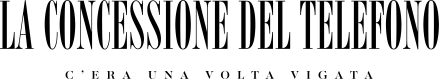 per tutti i link la password è:  LCDT_clipCLIP 1	https://vimeo.com/palomarpro/review/398109585/b99c6a5946CLIP 2   https://vimeo.com/palomarpro/review/398109651/8578bd3b4aCLIP 3   https://vimeo.com/palomarpro/review/398109732/3467871e10CLIP 5   https://vimeo.com/palomarpro/review/398109842/ebefd53d4cCLIP 6   https://vimeo.com/palomarpro/review/398109976/203026800bCLIP 7   https://vimeo.com/palomarpro/review/398110052/c7f320c9d7CLIP 11 https://vimeo.com/palomarpro/review/398110166/bdec2e26c8CLIP 12 https://vimeo.com/palomarpro/review/398110166/bdec2e26c8